129090, г. Москва, 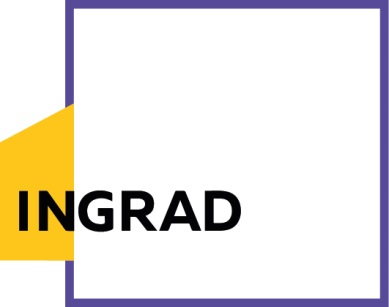  Олимпийский проспект, д .14+7 495 544 11 11info@ingrad.comwww.ingrad.com  Пресс-релизГК «Инград» начинает заселение корпуса №30 в микрорайоне «Новое Медведково»Москва, 16 февраля 2017 года. ГК «Инград» информирует о начале выдачи ключей от квартир в корпусе № 30 микрорайона «Новое Медведково». Общая площадь жилого дома составляет 38 500 кв. м. Корпус №30 жилого микрорайона «Новое Медведково» представляет собой 17-этажный монолитно-кирпичный дом, состоящий из 7 секций. Он рассчитан на 475 квартир. Строительство объекта завершилось строго в сроки, указанные в проектной декларации. Передача квартир участникам долевого строительства завершится на несколько месяцев раньше намеченного срока. «Новое Медведково» — это проект комплексной застройки, расположенный в северной части г. Мытищи. Проектом предусмотрено строительство полноценной социальной, спортивной и развлекательной инфраструктуры. Так, на территории микрорайона появятся три детских сада, две школы, физкультурно-оздоровительный центр, поликлиника, а также торгово-развлекательный центр. На первых этажах жилых домов предусмотрены коммерческие площади, где разместятся магазины, аптеки и другие объекты инфраструктуры. Реализация квартир в микрорайоне «Новое Медведково» ведется в соответствии с 214-ФЗ. Покупателям жилья доступны программы ипотечного кредитования от ведущих банков Московского региона.  Напомним, на сегодняшний день в микрорайоне уже введены в эксплуатацию корпуса 26, 28, 29, 31. Благодаря профессиональной работе застройщика заселение этих корпусов произошло раньше сроков, указанных в проектных декларациях.Справка о ГК «Инград»: Группа компаний «Инград» – крупная инвестиционно-девелоперская компания, которая ведет свою деятельность на рынке недвижимости Московского региона с 2012 года. ГК «Инград» специализируется на строительстве жилых комплексов в Москве и ближнем Подмосковье, уделяя особое внимание качеству проектов и созданию всей необходимой социальной инфраструктуры. На сегодняшний день портфель текущих и перспективных проектов ГК «Инград» составляет более 2 млн кв. м жилой недвижимости в наиболее удачных локациях Московского региона. Залог успеха компании заключается не только в ее безукоризненной репутации на рынке, но и в тщательной проработке концепции будущих проектов, включая месторасположение, транспортную доступность и экологическую среду.Группа компаний ведет строительство двух масштабных проектов комплексной застройки в Московской области: «Новое Медведково» и «Новое Пушкино». В 2016 начата реализация жилых комплексов в Москве: «Петра Алексеева, 12А», «Вавилова, 69», а также ряда других проектов. В 2017 году планируется вывод на рынок столицы 7 новых жилых комплексов. Контакты для СМИ:Медникова НатальяДиректор по связям с общественностью ГК «Инград»Тел.: +7 (495) 775-71-70, доб.: 2751Моб.: +7 (903) 666-15-00129090, г. Москва, Олимпийский проспект, д. 14MednikovaNV@ingrad.com